 | 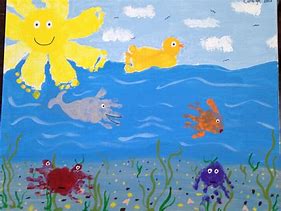 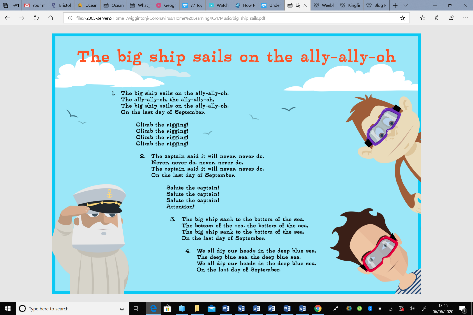 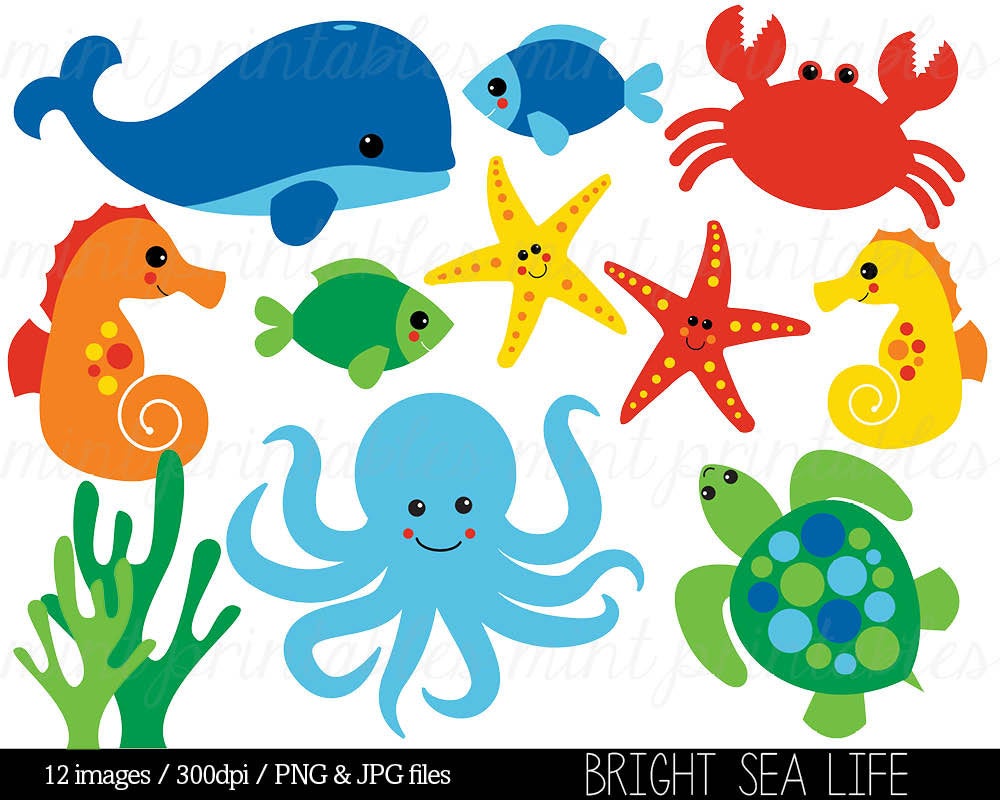 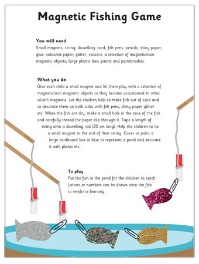 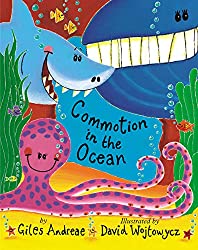 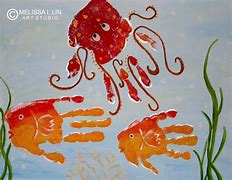 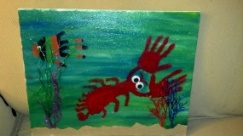 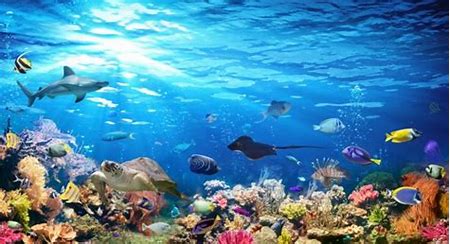 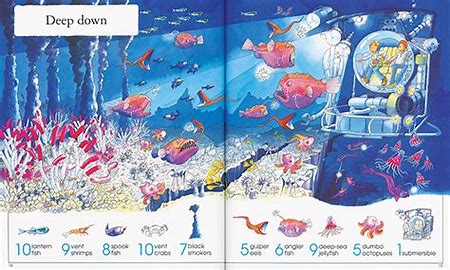 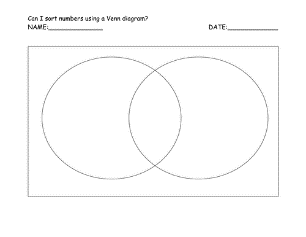 0yop]h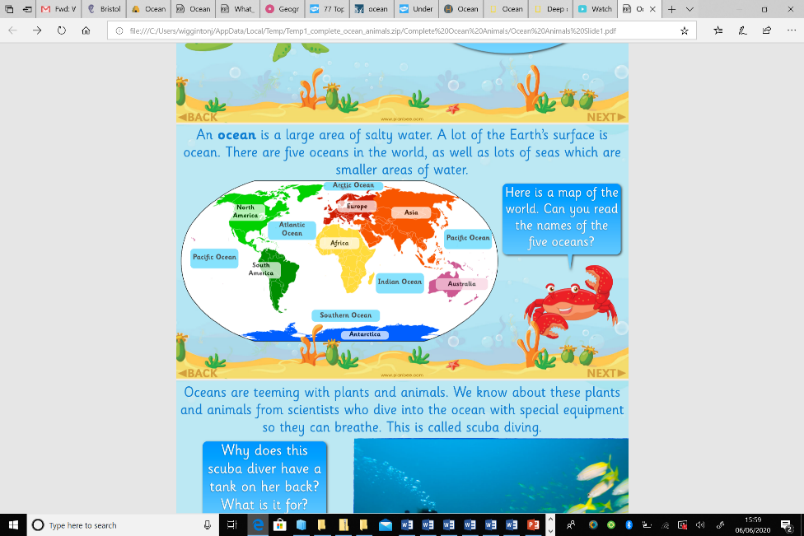 -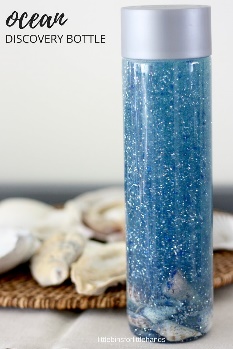 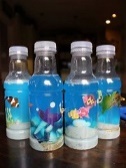 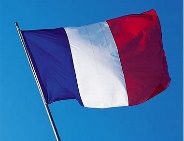 